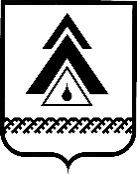 администрация Нижневартовского районаХанты-Мансийского автономного округа – ЮгрыПОСТАНОВЛЕНИЕОб утверждении плана проведения экспертизы муниципальных нормативных правовых актов администрации района, затрагивающих вопросы осуществления предпринимательской и инвестиционной деятельности,                             на 2022 годВ соответствии с постановлением администрации района от 18.07.2016         № 1726 «Об утверждении Порядка проведения оценки регулирующего воздействия проектов муниципальных нормативных правовых актов администрации района, экспертизы и оценки фактического воздействия  муниципальных нормативных правовых актов администрации района, затрагивающих вопросы осуществления предпринимательской                                        и инвестиционной деятельности»:1. Утвердить план проведения экспертизы муниципальных нормативных правовых актов администрации района, затрагивающих вопросы осуществления предпринимательской и инвестиционной деятельности, на 2022 год согласно приложению.2. Управлению экономики администрации района (Е.И. Шатских) обеспечить размещение утвержденного плана проведения экспертизы муниципальных нормативных правовых актов администрации района, затрагивающих вопросы осуществления предпринимательской                                           и инвестиционной деятельности, на 2022 год в специализированном разделе                         по вопросам оценки регулирующего воздействия и экспертизы муниципальных правовых актов в течение 3 рабочих дней со дня утверждения плана.3. Контроль за выполнением постановления возложить на заместителя главы района по экономике и финансам Т.А. Колокольцеву. Глава района                                                                                        Б.А. СаломатинПриложение к постановлениюадминистрации районаот 04.02.2022 № 126План проведения экспертизы муниципальных нормативных правовых актовадминистрации района, затрагивающих вопросы осуществления предпринимательской и инвестиционной деятельности, на 2022 годот 04.02.2022г. Нижневартовск№ 126          № п/пНаименование муниципального НПАСрок проведения экспертизыОтветственные лица№ п/пНаименование муниципального НПАСрок проведения экспертизыОтветственные лица1.Постановление администрации района от 25.06.2021 № 1146 «Об определении расположения помещений розничной продажи продукции средств массовой информации, специализирующихся на сообщениях и материалах эротического характера, на межселенной территории района»март – майведущий специалист отдела потребительского рынка и защиты прав потребителей управления поддержки и развития предпринимательства, агропромышленного комплекса и местной промышленности администрации района О.А. Дмитриева2.Постановление администрации района от 28.01.2021 № 80 «Об утверждении Порядка предоставления субсидии организациям (за исключением государственных (муниципальных) учреждений), осуществляющим полномочия по подготовке граждан, выразивших желание стать опекунами или попечителями несовершеннолетних граждан либо принять детей, оставшихся без попечения родителей, в семью на воспитание в иных установленных семейным законодательством Российской Федерации формах на возмещение затрат по предоставлению услуг по подготовке лиц, желающих принять на воспитание в свою семью ребенка, оставшегося без попечения родителей, на территории Российской Федерации» (редакция от 28.05.2021 № 896)апрель – июньначальник отдела по вопросам выявления, учета и устройства несовершеннолетних и недееспособных граждан управления опеки и попечительства администрации районаМ.С. Захарова3.Постановление администрации района от 09.04.2014 № 669 «Об утверждении Регламента по сопровождению инвестиционных проектов в Нижневартовском районе» (редакция от 08.09.2021 № 1586)апрель – июньглавный специалист отдела инвестиций и проектной деятельности управления экономики администрации района Э.М. Габова4.Постановление администрации района от 02.07.2021 № 1201 «Об утверждении Порядка и условий заключения соглашений о защите и поощрении капиталовложений со стороны администрации Нижневартовского района» (редакция от 01.10.2021 № 1764)апрель – июньглавный специалист отдела инвестиций и проектной деятельности управления экономики администрации района Э.М. Габова